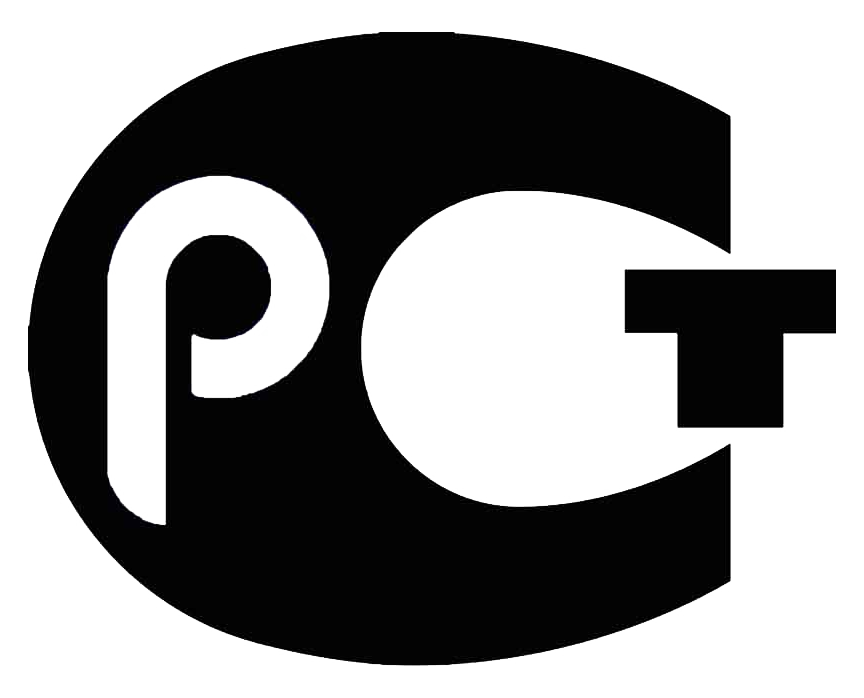 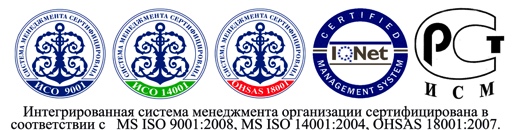 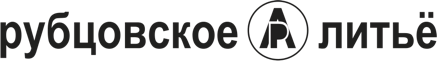  Гриль-жаровня из чугуна с прессом «Сибирячка» Гриль-жаровня из чугуна с прессом «Сибирячка» Гриль-жаровня из чугуна с прессом «Сибирячка» Гриль-жаровня из чугуна с прессом «Сибирячка»Гриль-жаровня из чугуна с прессом «Сибирячка»Гриль-жаровня из чугуна с прессом «Сибирячка»Гриль-жаровня из чугуна с прессом «Сибирячка»Назначение изделия    Гриль-жаровня предназначена для приготовления пищи, жарки стейков, «цыпленка табака» и т.д., может использоваться для любых видов плит, в том числе индукционных. Изготовлена   из   чугуна, равномерно  прогревается и долго сохраняет тепло.      Дно      гриль-жаровни     имеет    рифленую         Назначение изделия    Гриль-жаровня предназначена для приготовления пищи, жарки стейков, «цыпленка табака» и т.д., может использоваться для любых видов плит, в том числе индукционных. Изготовлена   из   чугуна, равномерно  прогревается и долго сохраняет тепло.      Дно      гриль-жаровни     имеет    рифленую         поверхность (ребра).    Гриль-жаровня комплектуется прессом с     винтовым прижимом для сильного прижатия блюда к ребрам на дне жаровни (например, при жарке «цыплёнка табака»).    Также гриль-жаровня комплектуется чугунной крышкой для тушения или томления блюда.поверхность (ребра).    Гриль-жаровня комплектуется прессом с     винтовым прижимом для сильного прижатия блюда к ребрам на дне жаровни (например, при жарке «цыплёнка табака»).    Также гриль-жаровня комплектуется чугунной крышкой для тушения или томления блюда.Назначение изделия    Гриль-жаровня предназначена для приготовления пищи, жарки стейков, «цыпленка табака» и т.д., может использоваться для любых видов плит, в том числе индукционных. Изготовлена   из   чугуна, равномерно  прогревается и долго сохраняет тепло.      Дно      гриль-жаровни     имеет    рифленую         Назначение изделия    Гриль-жаровня предназначена для приготовления пищи, жарки стейков, «цыпленка табака» и т.д., может использоваться для любых видов плит, в том числе индукционных. Изготовлена   из   чугуна, равномерно  прогревается и долго сохраняет тепло.      Дно      гриль-жаровни     имеет    рифленую         поверхность (ребра).    Гриль-жаровня комплектуется прессом с     винтовым прижимом для сильного прижатия блюда к ребрам на дне жаровни (например, при жарке «цыплёнка табака»).    Также гриль-жаровня комплектуется чугунной крышкой для тушения или томления блюда.Комплектация 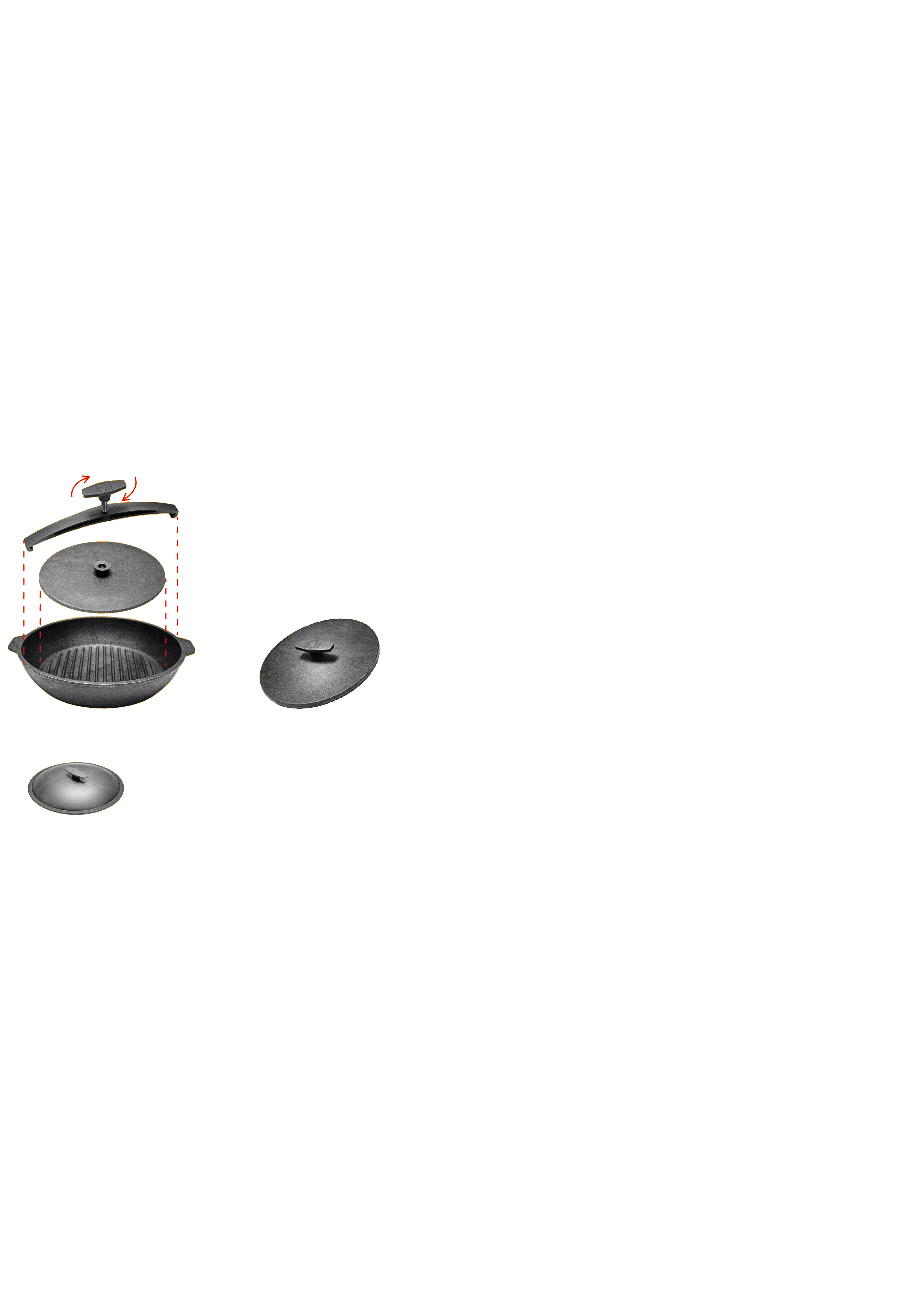 Комплектация Комплектация Комплектация Комплектация Комплектация Комплектация 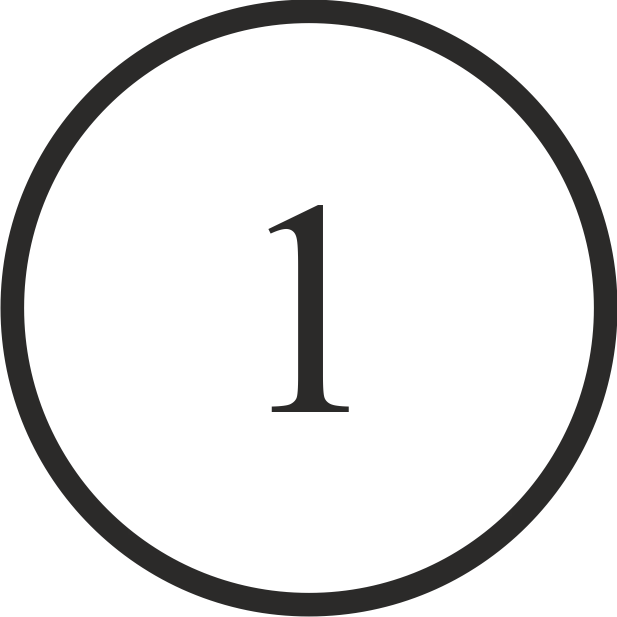 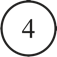 1. Винтовой прижим для пресса            1шт. 2. Гриль-пресс                                    	1шт. 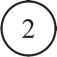 3. Гриль-жаровня                                	1шт.  4. Крышка                                 	1шт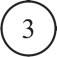 1. Винтовой прижим для пресса            1шт. 2. Гриль-пресс                                    	1шт. 3. Гриль-жаровня                                	1шт.  4. Крышка                                 	1шт1. Винтовой прижим для пресса            1шт. 2. Гриль-пресс                                    	1шт. 3. Гриль-жаровня                                	1шт.  4. Крышка                                 	1шт1. Винтовой прижим для пресса            1шт. 2. Гриль-пресс                                    	1шт. 3. Гриль-жаровня                                	1шт.  4. Крышка                                 	1шт1. Винтовой прижим для пресса            1шт. 2. Гриль-пресс                                    	1шт. 3. Гриль-жаровня                                	1шт.  4. Крышка                                 	1шт1. Винтовой прижим для пресса            1шт. 2. Гриль-пресс                                    	1шт. 3. Гриль-жаровня                                	1шт.  4. Крышка                                 	1шт1. Винтовой прижим для пресса            1шт. 2. Гриль-пресс                                    	1шт. 3. Гриль-жаровня                                	1шт.  4. Крышка                                 	1штИнструкция по эксплуатации Инструкция по эксплуатации Инструкция по эксплуатации Инструкция по эксплуатации Инструкция по эксплуатации Инструкция по эксплуатации Инструкция по эксплуатации Эксплуатация     Поверхность изделия термически  обработана растительным пищевым маслом для защиты чугуна от коррозии. Гриль-жаровню можно использовать без предварительного прокаливания. Перед эксплуатацией необходимо вымыть       изделие в горячей воде, протереть насухо,     поставить на несколько минут на огонь для полной просушки, смазать растительным      маслом, посуда  готова  к эксплуатации.         Жарку производить таким образом: на дно прогретой жаровни разместить продукт,       сверху уложить гриль-пресс (поз.2), установить винтовой прижим (поз.1) так, чтобы пазы     винтового прижима совпали с выступами по контуру  сковороды, сместить прижим к центру (ось винтового прижима должна находиться по центру бонки пресса). Вращая  ручку  винтового   прижима по часовой стрелке, произвести     прижатие блюда к  дну  жаровни. Произвести жарку, открутить прижим, вращая ручку против часовой стрелки, снять винтовой прижим и пресс.         В процессе эксплуатации формируется    естественное антипригарное покрытие. В случае Эксплуатация     Поверхность изделия термически  обработана растительным пищевым маслом для защиты чугуна от коррозии. Гриль-жаровню можно использовать без предварительного прокаливания. Перед эксплуатацией необходимо вымыть       изделие в горячей воде, протереть насухо,     поставить на несколько минут на огонь для полной просушки, смазать растительным      маслом, посуда  готова  к эксплуатации.         Жарку производить таким образом: на дно прогретой жаровни разместить продукт,       сверху уложить гриль-пресс (поз.2), установить винтовой прижим (поз.1) так, чтобы пазы     винтового прижима совпали с выступами по контуру  сковороды, сместить прижим к центру (ось винтового прижима должна находиться по центру бонки пресса). Вращая  ручку  винтового   прижима по часовой стрелке, произвести     прижатие блюда к  дну  жаровни. Произвести жарку, открутить прижим, вращая ручку против часовой стрелки, снять винтовой прижим и пресс.         В процессе эксплуатации формируется    естественное антипригарное покрытие. В случае его повреждения (появление ржавчины) необходимо  произвести  прокалку, для  этого   необходимо произвести  очистку  жаровни от следов ржавчины, вымыть, протереть насухо, прокалить на плите в течение 10-15 мин  и  нанести          тонкий  слой    растительного масла, при   необходимости повторить процедуру прокалки          (2-3раза).При уходе за чугунной посудой необходимо соблюдать следующие правила:     хранить чугунную посуду необходимо в    сухом проветриваемом месте;не оставлять в чугунной посуде на хранение приготовленную пищу;не рекомендуется в чугунной посуде           готовить кислые блюда (маринады);не допускается  использование   для   мытья сильных абразивных и чистящих средств (разрушает антипригарный слой изделия);мыть только  вручную  без   использования    посудомоечной машины. После мытья     хорошо  просушить, смазать тонким слоем растительного масла;его повреждения (появление ржавчины) необходимо  произвести  прокалку, для  этого   необходимо произвести  очистку  жаровни от следов ржавчины, вымыть, протереть насухо, прокалить на плите в течение 10-15 мин  и  нанести          тонкий  слой    растительного масла, при   необходимости повторить процедуру прокалки          (2-3раза).При уходе за чугунной посудой необходимо соблюдать следующие правила:     хранить чугунную посуду необходимо в    сухом проветриваемом месте;не оставлять в чугунной посуде на хранение приготовленную пищу;не рекомендуется в чугунной посуде           готовить кислые блюда (маринады);не допускается  использование   для   мытья сильных абразивных и чистящих средств (разрушает антипригарный слой изделия);мыть только  вручную  без   использования    посудомоечной машины. После мытья     хорошо  просушить, смазать тонким слоем растительного масла;Эксплуатация     Поверхность изделия термически  обработана растительным пищевым маслом для защиты чугуна от коррозии. Гриль-жаровню можно использовать без предварительного прокаливания. Перед эксплуатацией необходимо вымыть       изделие в горячей воде, протереть насухо,     поставить на несколько минут на огонь для полной просушки, смазать растительным      маслом, посуда  готова  к эксплуатации.         Жарку производить таким образом: на дно прогретой жаровни разместить продукт,       сверху уложить гриль-пресс (поз.2), установить винтовой прижим (поз.1) так, чтобы пазы     винтового прижима совпали с выступами по контуру  сковороды, сместить прижим к центру (ось винтового прижима должна находиться по центру бонки пресса). Вращая  ручку  винтового   прижима по часовой стрелке, произвести     прижатие блюда к  дну  жаровни. Произвести жарку, открутить прижим, вращая ручку против часовой стрелки, снять винтовой прижим и пресс.         В процессе эксплуатации формируется    естественное антипригарное покрытие. В случаеЭксплуатация     Поверхность изделия термически  обработана растительным пищевым маслом для защиты чугуна от коррозии. Гриль-жаровню можно использовать без предварительного прокаливания. Перед эксплуатацией необходимо вымыть       изделие в горячей воде, протереть насухо,     поставить на несколько минут на огонь для полной просушки, смазать растительным      маслом, посуда  готова  к эксплуатации.         Жарку производить таким образом: на дно прогретой жаровни разместить продукт,       сверху уложить гриль-пресс (поз.2), установить винтовой прижим (поз.1) так, чтобы пазы     винтового прижима совпали с выступами по контуру  сковороды, сместить прижим к центру (ось винтового прижима должна находиться по центру бонки пресса). Вращая  ручку  винтового   прижима по часовой стрелке, произвести     прижатие блюда к  дну  жаровни. Произвести жарку, открутить прижим, вращая ручку против часовой стрелки, снять винтовой прижим и пресс.         В процессе эксплуатации формируется    естественное антипригарное покрытие. В случаеего повреждения (появление ржавчины) необходимо  произвести  прокалку, для  этого   необходимо произвести  очистку  жаровни от следов ржавчины, вымыть, протереть насухо, прокалить на плите в течение 10-15 мин  и  нанести          тонкий  слой    растительного масла, при   необходимости повторить процедуру прокалки          (2-3раза).При уходе за чугунной посудой необходимо соблюдать следующие правила:     хранить чугунную посуду необходимо в    сухом проветриваемом месте;не оставлять в чугунной посуде на хранение приготовленную пищу;не рекомендуется в чугунной посуде           готовить кислые блюда (маринады);не допускается  использование   для   мытья сильных абразивных и чистящих средств (разрушает антипригарный слой изделия);мыть только  вручную  без   использования    посудомоечной машины. После мытья     хорошо  просушить, смазать тонким слоем растительного масла;запрещается совместное хранение  изделия с веществами, вызывающими коррозию   металла, и ядохимикатами.Безопасность При использовании изделия необходимо   соблюдать элементарные правила  техники   безопасности  и  пожарной  безопасности:     при приготовлении пищи не оставляйте включенной плиту, топящуюся печь и т.д.  без присмотра;во избежание ожогов не дотрагивайтесь до  раскаленных  деталей  голыми  руками;запрещается подвергать изделие ударным нагрузкам и охлаждению водой.Экологическая безопасность      Термическое  покрытие  изделия  является    безопасным   для    потребителя - не выделяет вредных  веществ  при нагревании  поверхности  изделия  во  время  эксплуатации.     Требования  по  утилизации  не  устанавливаются.запрещается совместное хранение  изделия с веществами, вызывающими коррозию   металла, и ядохимикатами.Безопасность При использовании изделия необходимо   соблюдать элементарные правила  техники   безопасности  и  пожарной  безопасности:     при приготовлении пищи не оставляйте включенной плиту, топящуюся печь и т.д.  без присмотра;во избежание ожогов не дотрагивайтесь до  раскаленных  деталей  голыми  руками;запрещается подвергать изделие ударным нагрузкам и охлаждению водой.Экологическая безопасность      Термическое  покрытие  изделия  является    безопасным   для    потребителя - не выделяет вредных  веществ  при нагревании  поверхности  изделия  во  время  эксплуатации.     Требования  по  утилизации  не  устанавливаются.Свидетельство о приемке    Изделие   изготовлено   и   принято   в         соответствии с ГОСТ Р 52116-2003 п.5.5, п.5.12, п.5.13 (что  подтверждено  «Декларацией   о   соответствии»),  действующей   технической   документацией    и    признано    годным    для      эксплуатации.     Изделие упаковано АО «Литком ЛДВ» согласно требованиям, предусмотренным действующей документацией. Предприятие-изготовитель гарантирует         соответствие изделия  требованиям настоящей  инструкции при соблюдении условий транспортировки,  хранении, эксплуатации. Технические характеристикиГабаритные размеры, вес изделия:Гриль-жаровня – 33х29,6х6,15см (наружный),   Ø28х5,5см (внутренний), вес – 4,0кг; Крышка – Ø28х7,2см, вес – 2,8кг;Гриль-пресс – Ø24х3,2см, вес – 3,2кг;Винтовой прижим для пресса – 31х2,5х9,3см, вес – 0,89кг;Масса изделия в сборе – 10,89кг.Свидетельство о приемке    Изделие   изготовлено   и   принято   в         соответствии с ГОСТ Р 52116-2003 п.5.5, п.5.12, п.5.13 (что  подтверждено  «Декларацией   о   соответствии»),  действующей   технической   документацией    и    признано    годным    для      эксплуатации.     Изделие упаковано АО «Литком ЛДВ» согласно требованиям, предусмотренным действующей документацией. Предприятие-изготовитель гарантирует         соответствие изделия  требованиям настоящей  инструкции при соблюдении условий транспортировки,  хранении, эксплуатации. Технические характеристикиГабаритные размеры, вес изделия:Гриль-жаровня – 33х29,6х6,15см (наружный),   Ø28х5,5см (внутренний), вес – 4,0кг; Крышка – Ø28х7,2см, вес – 2,8кг;Гриль-пресс – Ø24х3,2см, вес – 3,2кг;Винтовой прижим для пресса – 31х2,5х9,3см, вес – 0,89кг;Масса изделия в сборе – 10,89кг.запрещается совместное хранение  изделия с веществами, вызывающими коррозию   металла, и ядохимикатами.Безопасность При использовании изделия необходимо   соблюдать элементарные правила  техники   безопасности  и  пожарной  безопасности:     при приготовлении пищи не оставляйте включенной плиту, топящуюся печь и т.д.  без присмотра;во  избежание  ожогов  не  дотрагивайтесь до  раскаленных  деталей  голыми  руками;запрещается подвергать изделие ударным нагрузкам и охлаждению водой.Экологическая безопасность      Термическое  покрытие  изделия  является    безопасным   для    потребителя - не выделяет вредных  веществ  при нагревании  поверхности  изделия  во  время  эксплуатации.     Требования  по  утилизации  не  устанавливаются.запрещается совместное хранение  изделия с веществами, вызывающими коррозию   металла, и ядохимикатами.Безопасность При использовании изделия необходимо   соблюдать элементарные правила  техники   безопасности  и  пожарной  безопасности:     при приготовлении пищи не оставляйте включенной плиту, топящуюся печь и т.д.  без присмотра;во  избежание  ожогов  не  дотрагивайтесь до  раскаленных  деталей  голыми  руками;запрещается подвергать изделие ударным нагрузкам и охлаждению водой.Экологическая безопасность      Термическое  покрытие  изделия  является    безопасным   для    потребителя - не выделяет вредных  веществ  при нагревании  поверхности  изделия  во  время  эксплуатации.     Требования  по  утилизации  не  устанавливаются.Свидетельство о приемке    Изделие   изготовлено   и   принято   в         соответствии с ГОСТ Р 52116-2003 п.5.5, п.5.12, п.5.13 (что  подтверждено  «Декларацией   о   соответствии»),  действующей   технической   документацией    и    признано    годным    для      эксплуатации.     Изделие упаковано АО «Литком ЛДВ» согласно требованиям, предусмотренным действующей документацией. Предприятие-изготовитель гарантирует         соответствие изделия  требованиям настоящей  инструкции при соблюдении условий транспортировки,  хранении, эксплуатации.Технические характеристикиГабаритные размеры, вес изделия:Гриль-жаровня – 33х29,6х6,15см (наружный),   Ø28х5,5см (внутренний), вес – 4,0кг; Крышка – Ø28х7,2см, вес – 2,8кг;Гриль-пресс – Ø24х3,2см, вес – 3,2кг;Винтовой прижим для пресса – 31х2,5х9,3см, вес – 0,89кг;Масса изделия в сборе – 10,89кг.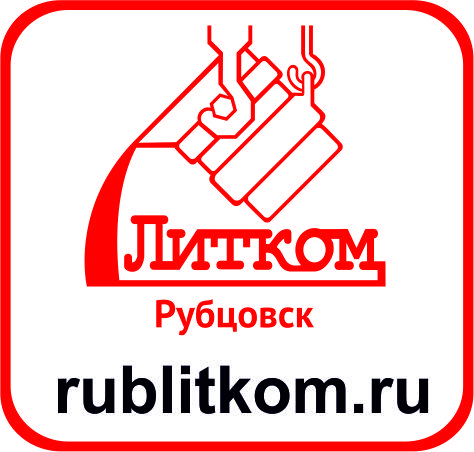 Завод ЛИТКОМ(АО «Рубцовский литейный комплекс ЛДВ»)658204, Алтайский край, г. Рубцовск, ул. Тракторная, 21тел: +7 (385 57) 7-03-80; 9-74-59, +7-963-526-50-05, e-mail: litcom@list.ruЗавод ЛИТКОМ(АО «Рубцовский литейный комплекс ЛДВ»)658204, Алтайский край, г. Рубцовск, ул. Тракторная, 21тел: +7 (385 57) 7-03-80; 9-74-59, +7-963-526-50-05, e-mail: litcom@list.ruЗавод ЛИТКОМ(АО «Рубцовский литейный комплекс ЛДВ»)658204, Алтайский край, г. Рубцовск, ул. Тракторная, 21тел: +7 (385 57) 7-03-80; 9-74-59, +7-963-526-50-05, e-mail: litcom@list.ruЗавод ЛИТКОМ(АО «Рубцовский литейный комплекс ЛДВ»)658204, Алтайский край, г. Рубцовск, ул. Тракторная, 21тел: +7 (385 57) 7-03-80; 9-74-59, +7-963-526-50-05,                           e-mail: litcom@list.ruЗавод ЛИТКОМ(АО «Рубцовский литейный комплекс ЛДВ»)658204, Алтайский край, г. Рубцовск, ул. Тракторная, 21тел: +7 (385 57) 7-03-80; 9-74-59, +7-963-526-50-05,                           e-mail: litcom@list.ruСохраните данную инструкциюна все время эксплуатации изделия!Сохраните данную инструкциюна все время эксплуатации изделия!Сохраните данную инструкциюна все время эксплуатации изделия!Производитель не несет                      ответственность при ненадлежащем                   использовании изделия.Сохраните данную инструкциюна все время эксплуатацииизделия!Сохраните данную инструкциюна все время эксплуатацииизделия!Производитель не несет                          ответственность при ненадлежащем                           использовании изделия.Дата выпуска: ________________Дата выпуска: ________________Дата выпуска: ________________Ответственный за приемку: __________Дата выпуска: ________________Дата выпуска: ________________Ответственный за приемку: __________